Unitarian Universalist Community ChurchWorship Service - Sunday, December 31, 2017Today at UUCC	Services at 9:15 & 11:00 a.m. 	Heather Lyon		“Entering 2018 with Joy”**  **Celebrate the close of the year with international stories and songs! We will explore the various ways people celebrate the New Year around the world and talk about where some of our traditions started.  NoticesPLEASE NOTE: CHOIR PRACTICESresume next Wednesday, Jan. 3rd 6-8 p.m.Adult R.E. Sacred Sexuality Series BEGINS, NEXT SUNDAY – Jan. 7th 12:30 p.m., C-FHSacred Sexuality: A Journey of a Lifetime!The Spirituality of Human Sexuality.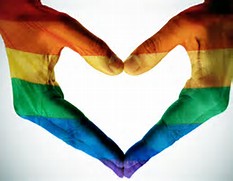 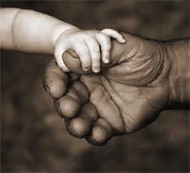 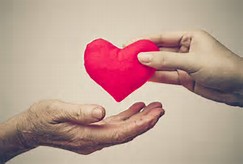 Brown bag lunch encouraged. We will provide desserts, tea, and coffee.Adults of all ages welcome.  - Attend one or more sessions.  The series is free and open to the public.The following Sundays from 12:30 – 2:30 p.m.Sessions include:  	Jan. 7th	  That's the Story of Love? 	Feb 4th	  Dialogues with a New generation	Mar 4th	  Body as Temple	Mar 18th SEXcessful AgingPlease see the flier on the bulletin board for all the details.Sponsored by the Pastoral Ministry Team at Unitarian Universalist Community Church.THANK YOU to all who have contributed to the Year-End Appeal.  Your generosity and commitmentto support the work of our church is greatly appreciated!For those still considering a year-end donation to support the work of our church– THERE IS STILL TIME…Please consider sending your Year-End Appeal donation now.This Week at UUCC …Monday, January 1, 2018 <New Year’s Day>	Private Piano Lessons, 2:30-6:00 p.m., C-Sanct	Small Group Ministry, 5:00-7:00 p.m., C-CommPeaceful Heart Sangha, 6:30 p.m., C-SanctJoin this mindfulness meditation group that meets every Monday from 6:30 – 8:00 pm for sitting and walking meditation, readings and sharing in the sanctuary.  FMI: Peacefulheartsangha@gmail.com or Marty at martysoule@gmail.com or 685-9270.Tuesday, January 2, 2018	Al-ANON, Noon, C-RbsnWednesday, January 3, 2018Gentle Yoga, 5:00 p.m., C-FHEveryone is welcome to Wednesday Yoga at the UUCC.  No experience needed; just curiosity.  People are welcome to drop in, come every once and a while, or become regular attenders.  Classes are FREE.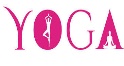 	Choir Rehearsal, 6:00-8:00 p.m., C-SanctRental: Just Guys, 6:30 – 8:00 p.m., C-FHJust Guys is a local social/support group for gay, bisexual or questioning men that rents our Fellowship Hall on the 1st and 3rd Wednesdays of each month. The group meets from 6:30 to 8:30 p.m. to enjoy movies, discussions, social awareness, guest speakers, game nights and a potluck every 3rd Wednesday.   Sign up for newsletter from Just Guys at www.justguys.info.  	Small Group Ministry, 6:30-8:30 p.m., D-PrlrThursday, January 4, 2018	Small Group Ministry, 10:00 a.m. - Noon, C-Rbsn	Small Group Ministry (Zidowecki) – Library 			Work, Noon-2:00 p.m., C-CommBooks for Serious Readers, 12:30 p.m., C-FHJoin us to discuss The Underground Railroad by Colson Whitehead.   According to the N.Y. Times Review, “He has told a story essential to our understanding of the American past and the American present.”  Please join us to explore this powerful and revealing book.  FMI contact Kathy kell6787@gmail.com or 445-4415 or June at 582-5862 or jzellers@roadrunner.com.Friday, January 5, 2018 <No events or meetings>Saturday, January 6, 2018	Sangha January Intensive Opening, 		9:00 a.m. – 2:00 p.m., C-FH and C-Sanct	CANMP Women’s Talk and Tea, 		10:00 a.m. – Noon, D-1stF	Private Piano Lessons, 1:45-6:30 p.m., C-SanctSunday, January 7, 2018     Services at 9:15 & 11:00 a.m.          Julia Fitz-Randolph          “The Holy Work of Showing Up”**	     Rev. Johnsen     Adult R.E. Sexuality Series BEGINS, 12:30 p.m., C-FH 		<SEE Notices section above>     Peace Jam, 3:00-5:00 p.m., C-FH     Rental:SLAA Group Meeting, 7:00-8:00 p.m., DH-Olsn**The current political landscape has progressive people of faith reeling.  Our Unitarian Universalist ancestors and decedents are beckoning us, compelling us onward toward greater compassion and greater connection to one another and to the earth.  Together, we are resilient and resourceful enough to say yes to that call and be part of building that world of which we dream but which we have not yet seen.+Julia Fitz-Randolph is the Co-chair of the Maine UU State Advocacy Network (MUUSAN) and Chair of the Midcoast UU Fellowship’s Social Justice Committee in Damariscotta.  MUUSAN’s legislative ministry links our state's 25 UU congregations to advocate our shared values in Maine’s public square.  <See next column for more information>Julia is a decades-long Unitarian Universalist, life-long community activist, and recently retired marketing, development, and communications professional living with her wife in Pemaquid.Upcoming EventsTuesday, Jan 9th, Christ for UU Discussion Group	Groups meet 2-4 pm and 6-8 p.m.Friday, Jan. 12th, Faith Café – Pastoral Pizza P-A-R-T-Y	5-8 p.m. (Fellowship Hall)Saturday, Jan 13th, Guest Concert at UUCC at 4:00 p.m.Sunday, Jan 14th, Elder LunchUUCC Office Hours UUCC Office Hours <hours for next week>Monday ----------------------------------<No office hours>Tues. Wed. AND Thurs.       ---------9:00 am to 4:00 pmFriday -------------------------------------< No office hours >Rev. Carie’s Office Hours next week:Monday		No office HoursTuesday		1:00 pm – 6:00 pm (NONE)     <Available by Wednesday	2:00 pm – 6:00 pm (NONE)      cell or email>Thursday	No office Hours (Writing Day)<other hours available by appointment>Rev. Johnsen: 623-3663 or (508) 221-5295 or revcariejohnsen@gmail.comCaring Cooperative support, contact Rev. Carie Johnsen.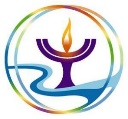 Sunday Services / Staff Contact information:Office Administrator, Lynn M. Smith, admin@augustauu.org, Phone 622-3232Youth Advisor, Monique McAuliffe youthadvisor@augustauu.orgSunday Morning Religious Exploration Coordinator, Brigid Chapin, SundayREcoordinator@augustauu.orgMusic Director, Bridget Convey, musicdirector@augustauu.org